华中农业大学西苑9栋附属设施及室内改造项目跟踪日志跟踪周报工程概况：1、改造施工内容主要为：对西苑9栋整栋楼污水管网和烟道改造，14个厨房卫生间改造，防盗门、封阳台及3套青年公寓基础装修改造。2、施工单位：湖北富芃建设集团有限公司3、合同金额：设计费2.8万元，工程施工方费用不超过115.98万元。4、合同工期：80日历天。跟踪单位：中正信咨询集团有限公司跟踪人员： 詹卫军  柳军  隆洁颖跟踪时间：2023年6月26日~2023年7月2日跟 踪 日 志跟 踪 日 志工程名称：华中农业大学西苑9栋整栋楼污水管网和烟道改造工程名称：华中农业大学西苑9栋整栋楼污水管网和烟道改造工程名称：华中农业大学西苑9栋整栋楼污水管网和烟道改造日期：2023年6月27日星期二记录人：隆洁颖厨房现状及卫生间现场：盥洗池1620*390、大便器砖砌隔断   厨房地砖开始拆除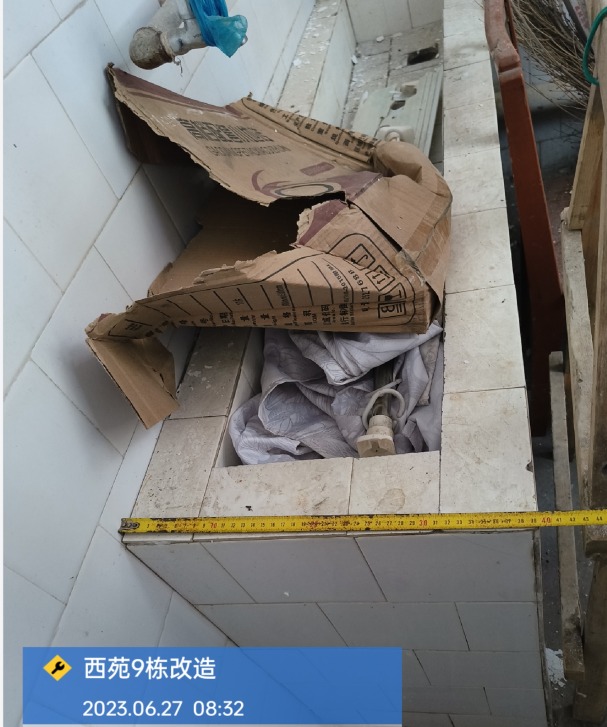 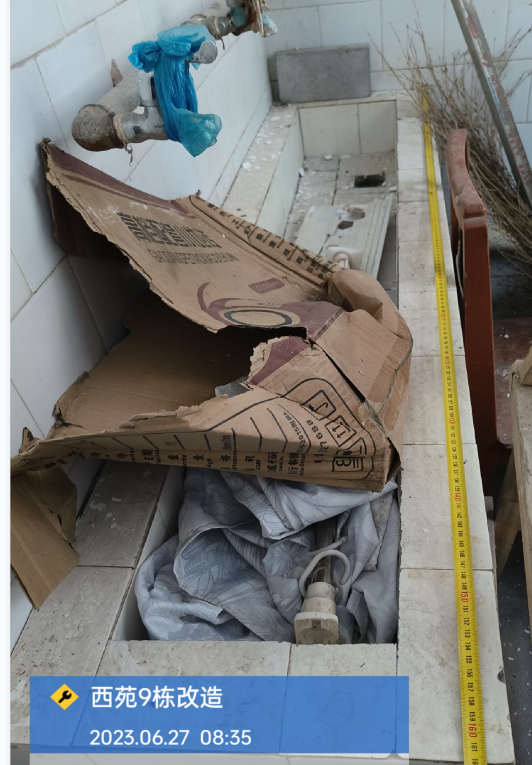 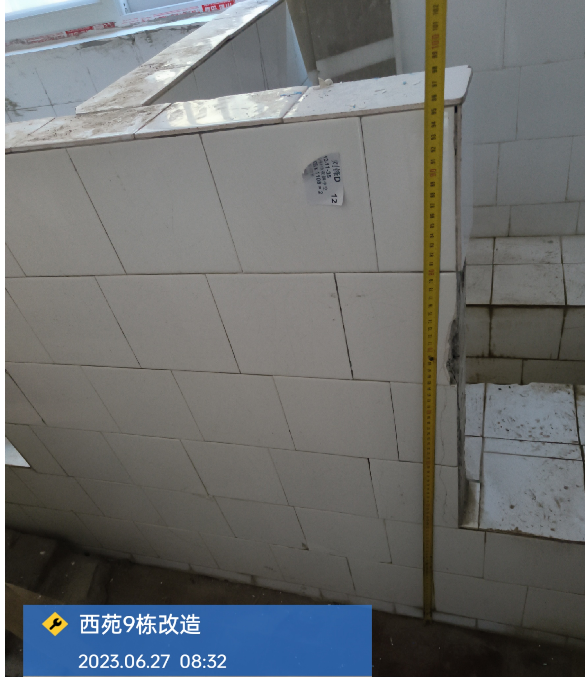 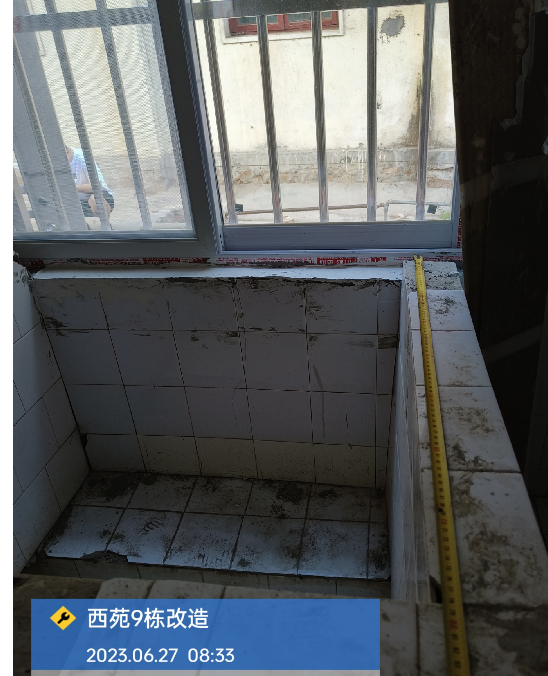 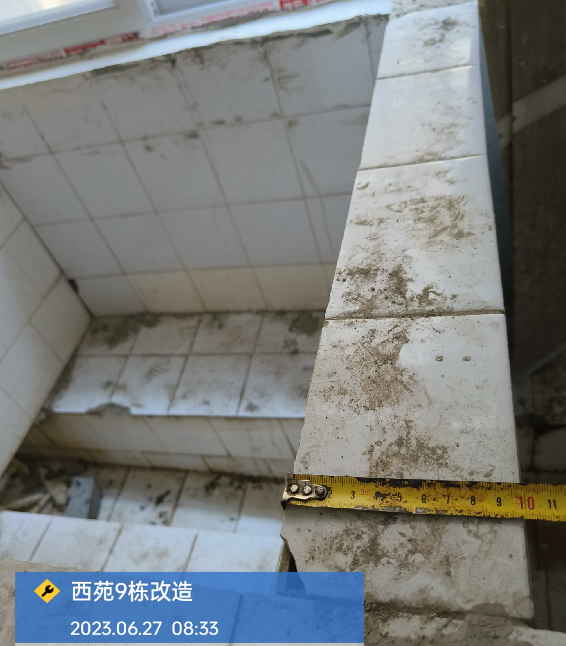 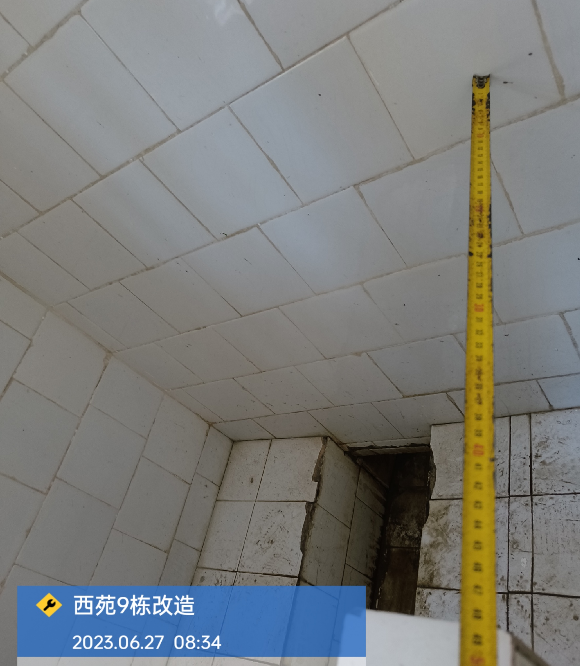 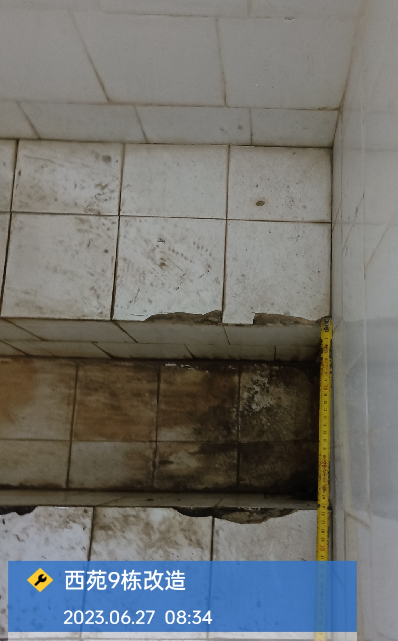 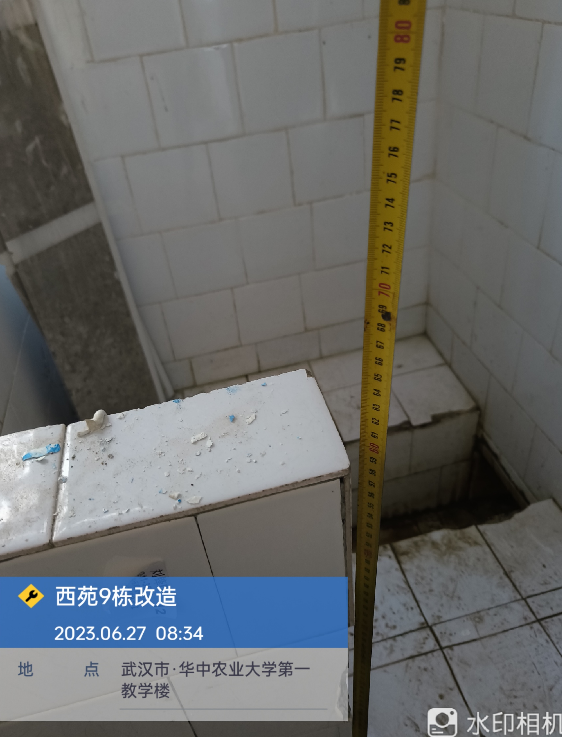 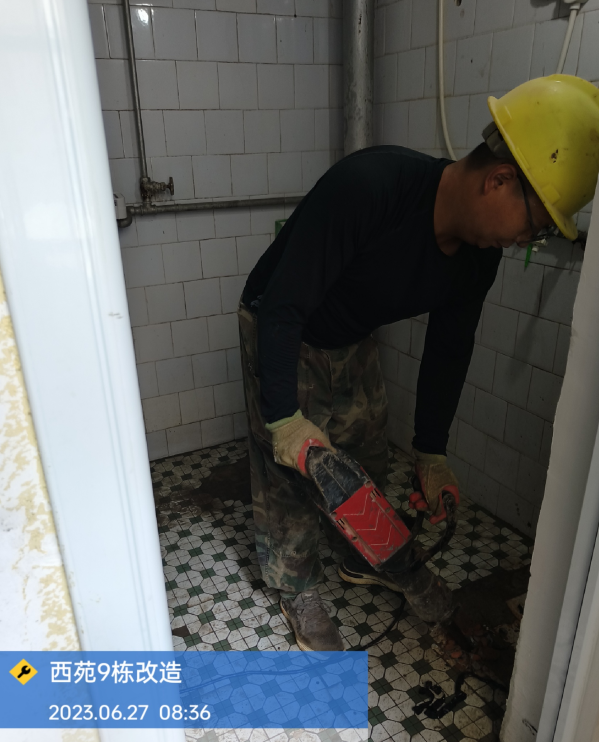 厨房现状及卫生间现场：盥洗池1620*390、大便器砖砌隔断   厨房地砖开始拆除厨房现状及卫生间现场：盥洗池1620*390、大便器砖砌隔断   厨房地砖开始拆除工程名称：华中农业大学西苑9栋整栋楼污水管网和烟道改造工程名称：华中农业大学西苑9栋整栋楼污水管网和烟道改造工程名称：华中农业大学西苑9栋整栋楼污水管网和烟道改造日期：2023年6月30日星期五记录人：隆洁颖施工进展：一层拆除垃圾外运  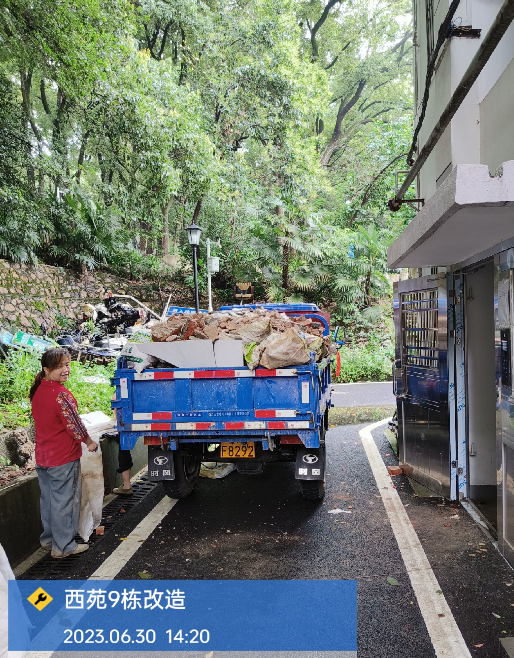 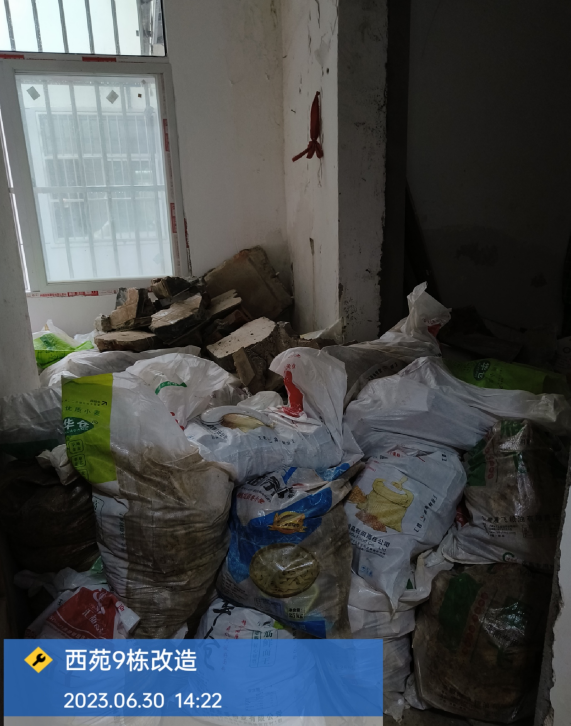 施工进展：一层拆除垃圾外运  施工进展：一层拆除垃圾外运  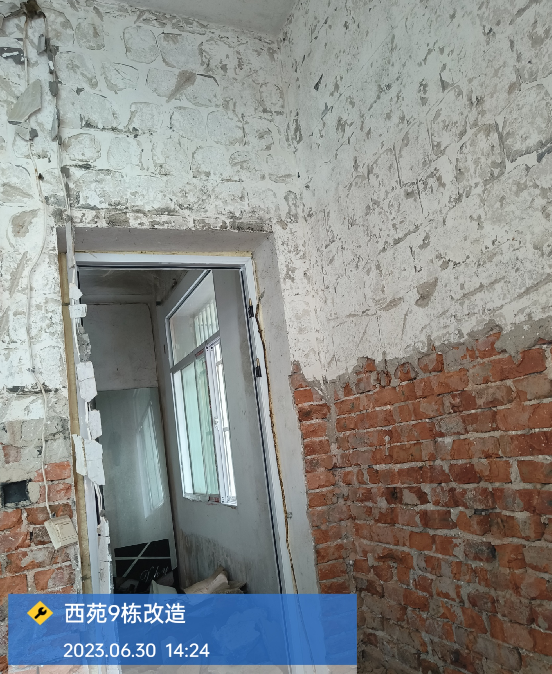 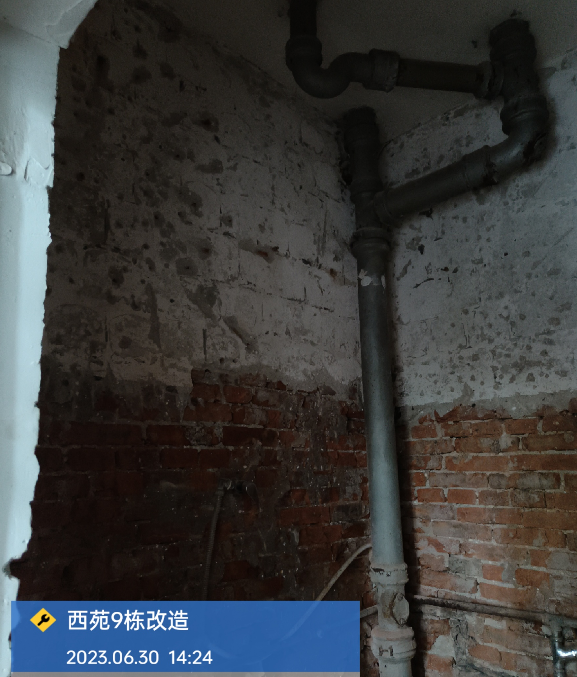 